Incredible Years Parenting Course                                           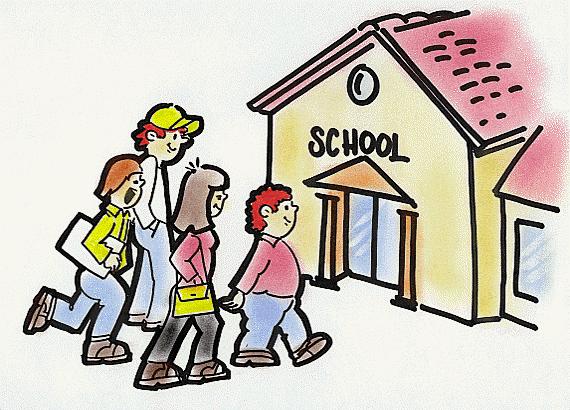 Creswell Infant & Nursery                                                                                                                                                                                                             School                                                                                                                                                                                                                                                        Facilitators:                                                                                                                                                                                              Elaine Furness                                                                                                                                                                              Mel Osbourne                                                                                                                                                                                  8 Weeks                                                                                                               Commencing Wednesday 22.02.17                                                                        Time: 12.30 – 2.30pm  Venue: Creswell Infant SchoolThe Incredible Years is an interlocking evidence based programmeThe goal is to prevent and treat young children’s behavioural problems and promote social, emotional wellbeing.If you would like to know more or would like to be part of this contact Elaine Furness on 01909 721471 or talk to her at the school gate.There are 15 spaces available.